中華民國台灣印度經貿協會 函地址：台北市三重路66號4樓聯絡人:張惠慈電話：(02) 2653-2688分機533傳真：(02) 2653-0288電子郵件：india.tiba@gmail.com受文者：本會會員發文日期：中華民國105年9月7 日發文字號：(105)台印字第0031號附件：議程及報名表主旨：本會秉持促進台灣及印度之經貿共榮之主旨，訂於本(105)年10月13日(星期四)上午10時至12時假南港軟體園區世正經貿大樓一樓大廳(台北市南港區經貿二路66號1樓)舉辦「第八次台印經貿講座」。本項活動免收費用，誠摯邀請工商界人士踴躍報名參加，敬請  查照。說明：一、「第八次台印經貿講座」邀請新加坡商惠普全球科技股份有限公司蕭總經理國坤以「從鏡頭看印度」為題發表演講，另邀請世正開發股份有限公司吳處長和恭分享「印度的觀察與體驗」（講座議程如附）。二、本場講座旨在服務業界，免費參加，有意參加人士請於本年10月7日(星期五)前至本會網站www.taiwan-india.org.tw下載報名表，填妥報名表(如附件)傳真02-2653-0288或E-mail至india.tiba@gmail.com報名。三、本會本案承辦人：張惠慈，電話：02-2653-2688分機533。


正本：本會會員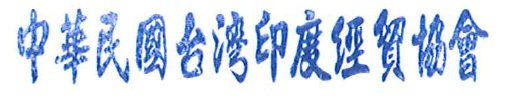 